San Donato Milanese,  	AL DOCENTE  	Plesso  	La S.V. è invitata ad accompagnare in viaggio d'istruzione/visita didatticaa 	gli alunni della/delle classe/i	sez. 	il/nei giorno/i 	secondo le modalità riportate nel modulo richiesta.Il docente designato avrà la funzione di capocomitiva ed al rientro dovrà redigere una relazione sul viaggio effettuato su apposito modello da richiedere alla Commissione preposta.IL DIRIGENTE SCOLASTICOProf. Carlo Massaro In relazione alla visita/al viaggio di istruzione sopraindicato, il sottoscritto docenteD I C H I A R Adi assumere l'impegno di accompagnatore della/e classe/i con l'obbligo della vigilanza sugli alunni in ottemperanza all'art. 2047 del Codice Civile e successive disposizioni Ministeriali in merito.IL DOCENTE ACCOMPAGNATORE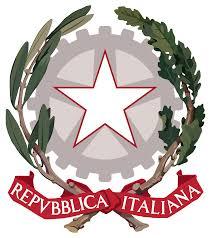 MIURISTITUTO COMPRENSIVO  “MARGHERITA HACK”VIA CROCE ROSSA N. 4 – 20097 -  SAN DONATO MILANESECOD. MECC. MIIC8FB00P – C.F.: 97667080150TEL 025231684 – FAX 0255600141e-mail:MIIC8FB00P@istruzione.it - e-mail PEC:MIIC8FB00P@PEC.istruzione.ithttp://www.icsmargheritahacksandonatomi.edu.it/Codice Univoco Ufficio: UF3XK7IBAN: IT23Z0503433712000000000513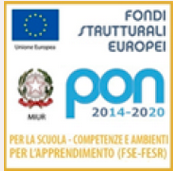 